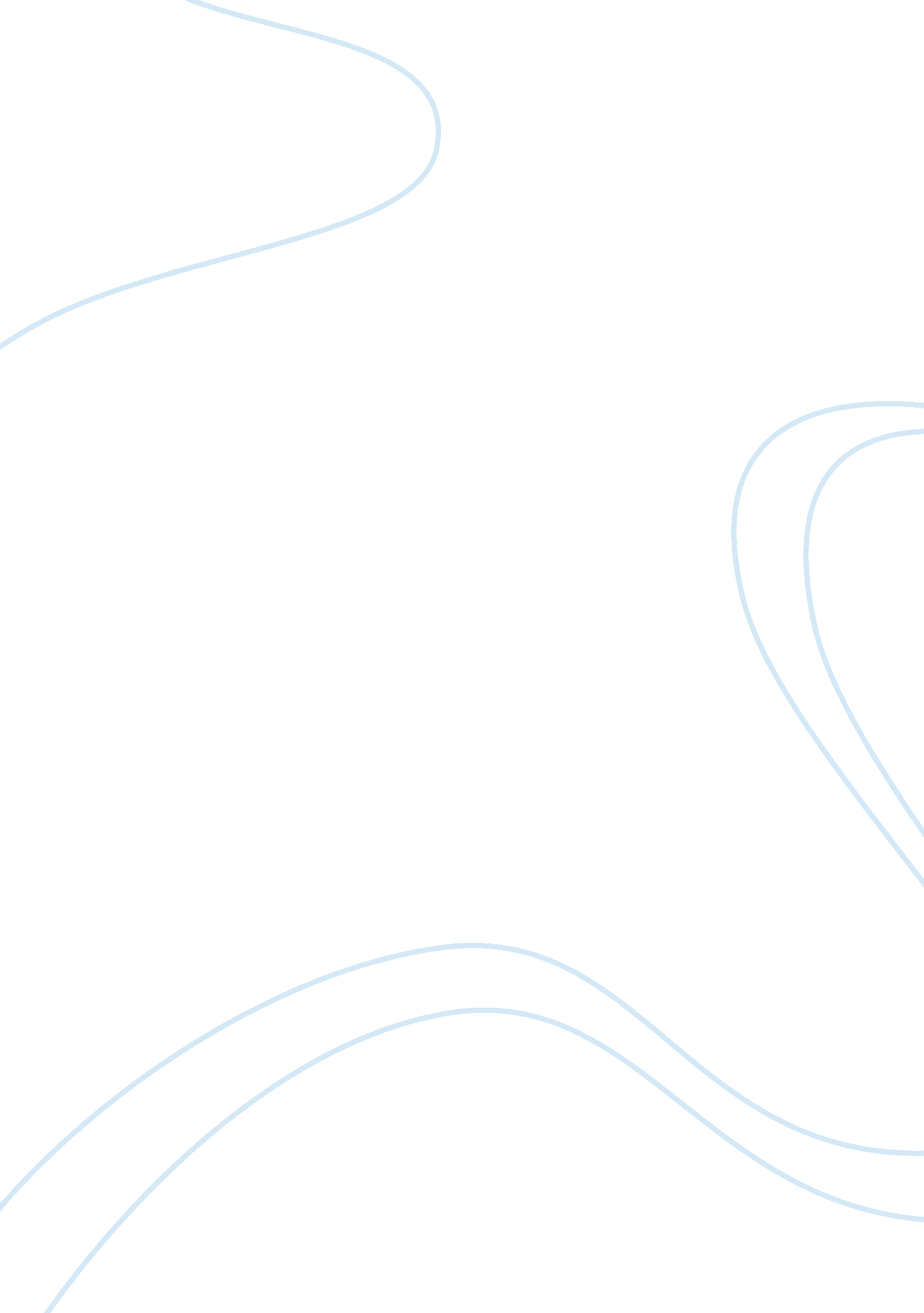 Globalization refers to the interaction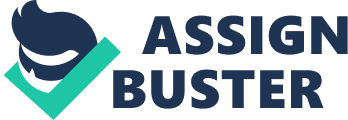 Harmonizing to [ 1 ] , since “ global” pertains to the full universe, or worldwide, globalisation [ 2 ] refers to the interaction and integrating among people, companies and states over the universe, and it is driven by international trade and investing, aided by Information Technology. It affects the environment, civilization, political systems, economic development and wellbeing of the human race. Globalization is ever go oning, it is ceaseless, and because of globalisation, our lives change invariably. For case, a nomadic or smartphone popular today will be overtaken by another theoretical account of a smartphone, or some other possible innovation of a new device. Basically, the growing of globalisation started after World War II, because harmonizing to [ 3 ] , barriers to international trade were lowered through international understandings, and free trade was promoted. Globalization has changed our lives so much in a good manner, yet it is still deemed as negative in many eyes. What has globalisation brought to this universe that has changed our lives positively? Well, globalisation has brought the universe closer to each other. More information is shared between states, and as a consequence, people all over the universe have more things in common now. Globalization is what connects the universe, and it is what allows world-wide organisations such as United Nation ( UN ) to be formed. In other words, as seen on [ 4 ] , globalisation helps the whole universe trade with issues such as poorness and unemployment, and will assist us to raise the planetary economic system merely when the involved parties have common trust and regard for each other ‘ s sentiment. Without globalisation, it will impact the full universe! Not merely organisational organic structures, persons would besides be affected. For illustration, globalisation has made going to other states possible, and I merely can non conceive of life without going. I love going a batch, because it is ever nice to see another state ‘ s civilization, or environment. Of class, without globalisation, that would be impossible. A really of import facet of globalisation would be engineering. Globalization has allowed the outgrowth of engineering, peculiarly speech production, the Internet. Harmonizing to [ 5 ] , the coming of the Internet has provided a common platform where people from states all over the universe can pass on and portion information. Seen on [ 6 ] , the Internet has besides transformed commercialism, making wholly new ways for minutess to be done between purchasers and Sellerss. Clearly, engineering has allowed the growing of productiveness in about any facet. The spread of IT and other applications has been inordinately rapid. Following illustrations found on [ 6 ] , merely merely 20 old ages back, the usage of desktop personal computing machines was still limited to a little figure of technologically advanced people, and bulk of the people are still utilizing typewrites to bring forth paperss. Besides, merely merely 15 old ages back, big and bulky Mobiles were carried merely by a little figure of users in a few U. S. metropoliss. Yet, today, industrial procedures are all revolutionized by globalisation with assorted signifiers of engineering. In the office, work can now be done faster with increased productiveness thanks to the innovation of the computing machine. The rapid growing of globalisation and engineering has caused outlooks to be farther raised. For case, with the innovation of the smartphone and the ability to read electronic mails on the move, corporates are expected to read their e-mails about outright! A recent critical progress in engineering as shown in [ 6 ] would be fiber optics. Hundreds of 1000s of stat mis of these fiber optics overseas telegrams have been installed over the past 10 old ages, hiking the velocity and capacity of telecommunications webs. Of class, there are downsides to globalisation. Because of globalisation, people are losing their occupations. Particularly sing the promotion of engineering, computing machines and machines have replaced the demand of human labor. Besides that, many companies are engaging workers from third-world states merely because the cost of labor is lower. Take Singapore as illustration. Over the old ages, the inflow of foreign workers has been sky high. Companies have been engaging workers from China and India because non merely do they non anticipate as high a wage as Singaporeans, they are much more industrious. Besides the loss of occupations, rewards have besides been decreased due to the same ground. Harmonizing to [ 7 ] , it is besides true that the lower the skill degree that is required the greater the autumn in rewards. In other words, you can state that globalisation is doing the pay disparity to be wider. Globalization has besides caused a loss of civilization. The civilizations of some states that have more economic power are more dominant than others. As a affair of fact, the universe is going more westernized, as we are invariably influenced by the western. Harmonizing to [ 8 ] , this is because the wealthier states can bring forth more things that can impact the full universe as imports and exports occur. Thingss can include apparels, films and other technological merchandises. Timess have changed, and many people break off from their traditions. As a consequence, globalisation has damaged little civilizations that are perchance in the hazard of being nonextant. Music is an perfectly great illustration. Nowadays, no 1 listens to local produced music in Singapore anymore. Almost everyone listens to songs that either semen from western states, or possibly Korea and Japan. In decision, globalisation has its ups and downs, but in my sentiment, I feel that globalisation is finally a good thing. Without globalisation, there would non be the easiness of communicating and connectivity with the universe. Even though globalisation has caused the loss of occupations and poorness to a certain extent, globalisation has besides given us a manner to repair that. With globalisation, people come to cognize of universe issues, and we can widen our assisting custodies to the hapless people in third-world states. Certain, globalisation have caused environmental issues, but it has besides made us come to recognize that we should make our portion in salvaging the Earth, which is why so many eco-friendly enterprises have been started and implemented. Somehow, I feel that it is really a learning procedure that globalisation has provided us with. 